ПЛАН ЗАСТРОЙКИ ПОМЕЩЕНИЯ (КОНКУРСНАЯ ПЛОЩАДКА/ БРИФИНГ ЗОНА) КОМПЕТЕНЦИЯ ЦИФРОВАЯ ТРАНСФОРМАЦИЯ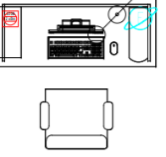 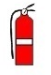 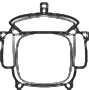 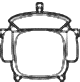 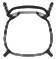 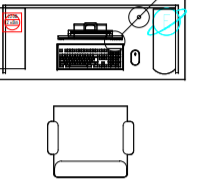 Условные обозначения: 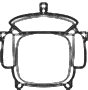 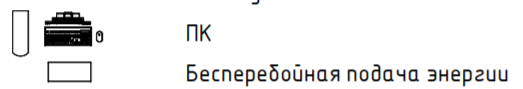 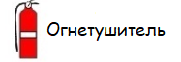 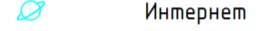 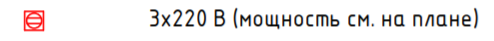 ПЛАН ЗАСТРОЙКИ КОМНАТЫ ЭКСПЕРТОВ 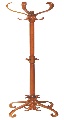 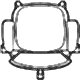 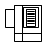 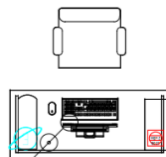 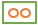 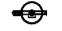 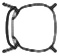 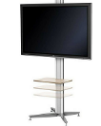 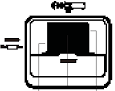 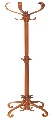 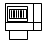 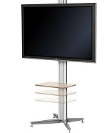 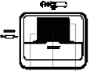 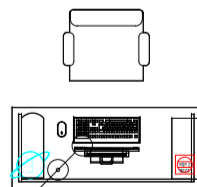 ПЛАН ЗАСТРОЙКИ ОБЩЕГО ПОМЕЩЕНИЯ ДЛЯ УЧАСТНИКОВ (без окон)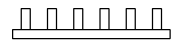 Условные обозначения: 